More U.S. Millennials Subscribe to Video Games Than Traditional Pay TVAbout 53% of people born between 1983 and 1996 now pay for gaming services, versus 51% who pay for television, according to a survey from the accounting and professional services firm Deloitte. The survey indicates increased game consumption comes as more people fill their spare time playing on mobile devices instead of reading and other activities. 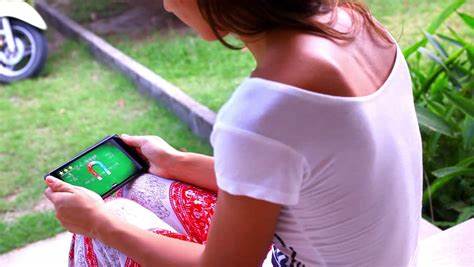 Reuters 6.10.19https://www.reuters.com/article/us-usa-videogames-television/more-u-s-millennials-subscribe-to-video-games-than-traditional-pay-tv-survey-idUSKCN1TB2CB?utm_source=Listrak&utm_medium=Email&utm_term=More+Millennials+Subscribe+To+Games+Than+Pay+TV&utm_campaign=Tegna+Buying+Dispatch%e2%80%99s+WTHR%2c+WBNS+For+%24535MImage credit:https://www.kozmikanafor.com/wp-content/uploads/2017/05/telefon-115-114.jpg